                 KUTSU                  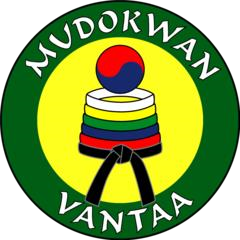 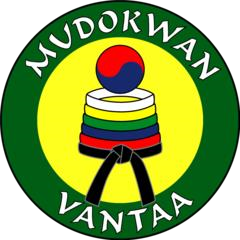  	                                                                            	Mudokwan Vantaa ry  	 	 	 	 	        	 	Sääntömääräinen syyskokous  	 	 	 	 	 	 	7.12.2021AIKA:                               Tiistai 7.12.2021, klo 19.00 PAIKKA:  	 	Rajakylän tenniskeskus, harjoitussali, Latukuja 2, 01280  Kokouksen avaus Puheenjohtajan, sihteeri, pöytäkirjantarkastajien sekä ääntenlaskijoiden valinta Todetaan äänioikeutetut jäsenet Todetaan kokouksen laillisuus ja päätösvaltaisuus Päätetään mitkä liikunta- ja urheilulajit ovat seuran ohjelmassa tulevana toimikautena  Päätetään seuran jäsenyydestä muissa järjestöissä ja yhteisöissä Vahvistetaan liittymis-, jäsen- ja kannattajajäsenmaksujen suuruus Vahvistetaan toimintasuunnitelma ja talousarvio 2022  Valitaan johtokunnan puheenjohtaja Valitaan johtokunnan muut jäsenet erovuoroisten tilalle. Muut esille tulevat asiat Kokouksen päätös Mudokwan Vantaa ry 	 	www.mudokwan.fi 